CUSCO Y MACHUPICCHUCON VALLE SAGRADO Y PERNOCTE EN AGUAS CALIENTES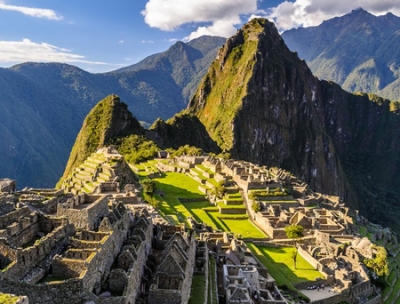 INCLUYE:Traslados aeropuerto/hotel/aeropuerto en Cusco02 noches de alojamiento en Cusco con desayunosExcursión al Valle Sagrado de los Incas con almuerzo incluido01 noche de alojamiento en Aguas con desayunoAlmuerzo buffet en Aguas CalientesNO INCLUYE:Boletos de tren.  Se debe adicionar al valor del paqueteITINERARIO TENTATIVODIA 1: CUSCO: Recepción y traslado hasta su Hotel en Cusco. Tarde Libre (Opcional por la tarde realizar un city tour + visita a 4 ruinas aledañas a la ciudad $us. 56 por persona no incluido). Noche de Hotel en Cusco DIA 2: CUSCO – VALLE SAGRADO – AGUAS CALIENTES: Desayuno en el hotel. Por la mañana excursión VALLE SAGRADO con almuerzo Buffet en Urubamba.  Traslado a la estación de tren para dirigirse hasta el pueblo de Aguas Calientes. Traslado a su hotel elegido. Noche de hotel en Aguas Calientes. DIA 3: AGUAS CALIENTES – MACHU PICCHU – CUSCO:  Desayuno en el hotel.  Traslado en bus de subida hasta la ciudadela Inca.  Ingreso y visita guiada en MACHUPICCHU.  Retorno hasta Aguas Calientes. Almuerzo Buffet en Aguas Calientes y posterior retorno al Cusco. DIA 4: CUSCO: Desayuno en el hotel. Traslado hasta el Aeropuerto de Cusco para tomar vuelo de retorno.PRECIOS POR PERSONA EN DOLARES AMERICANOS:Tarifa no incluyen boletos de tren, para esto se deberá adicionar neto y por pasajero, Tren Expedition: $us 135 adulto $us 68 niño, por Tren Vistadome $us. 180 adulto y $us. 90 niño o por tren 360°:  $us. 180 adulto y $us. 90 niño.Aplican para un mínimo de 2 pasajeros. Precios válidos para el 2022 (excepto feriados en Perú). Sujetos a cambios y disponibilidad al momento de hacer la reservaSI ESTE PROGRAMA NO ESTÁ DE ACUERDO A LO QUE NECESITAS, CON MUCHO GUSTOPREPARAREMOS UNO A TU MEDIDA.  ¡COMUNÍCATE CON NOSOTROS!!!HOTEL CUSCO / AGUAS CALIENTESSIMPLEDOBLETRIPLENIÑOHotel Prisma 3* Std o Similar (Cusco)Hotel Killa Inn (Aguas Calientes)458368364305Hotel Cusco Plaza II 3* Std o Similar (Cusco)Hotel Killa Inn (Aguas Calientes)478379370311Hotel San Agustín Inter 3* Sup o Similar (Cusco)Hotel Santuario (Aguas Calientes)549413398339Hotel José Antonio 4* Sup o Similar (Cusco)Hotel Casa Andina (Aguas Calientes)664458448389